Mardi 7 avril 2020 Défi n°11 : fabriquer une voiture avec des rouleaux de papier toilettes et d’autres matériaux récupérés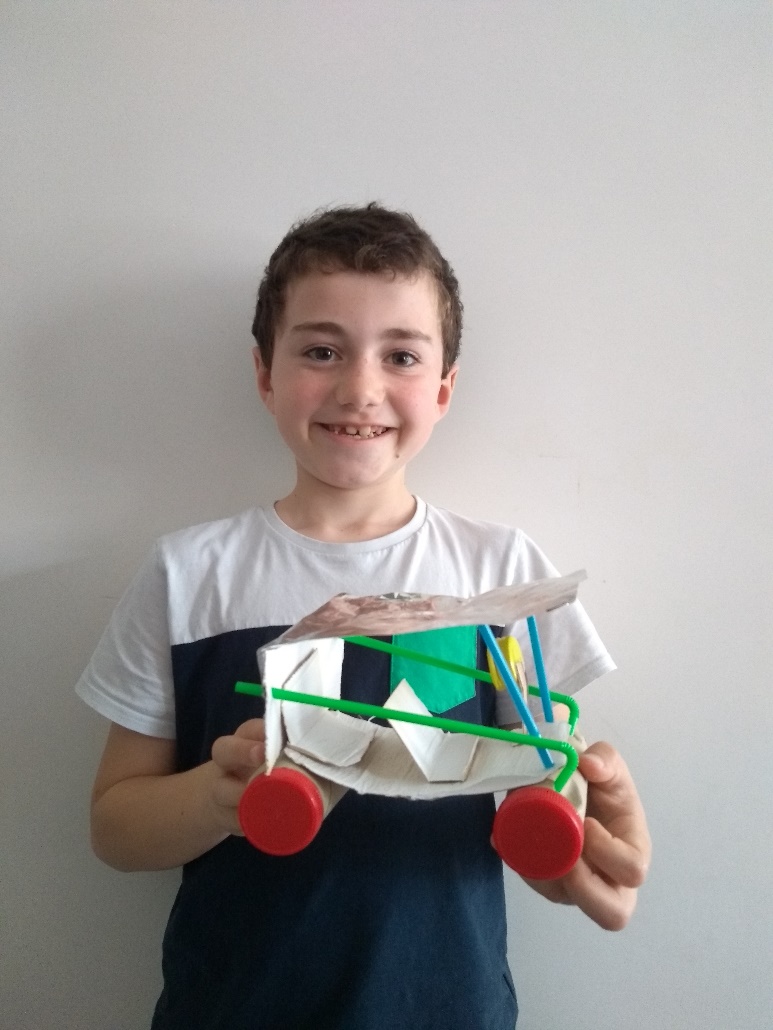 « Bonjour KatyIci tout va bien aussi. Voici le défi 11.Bon après-midi.Tom »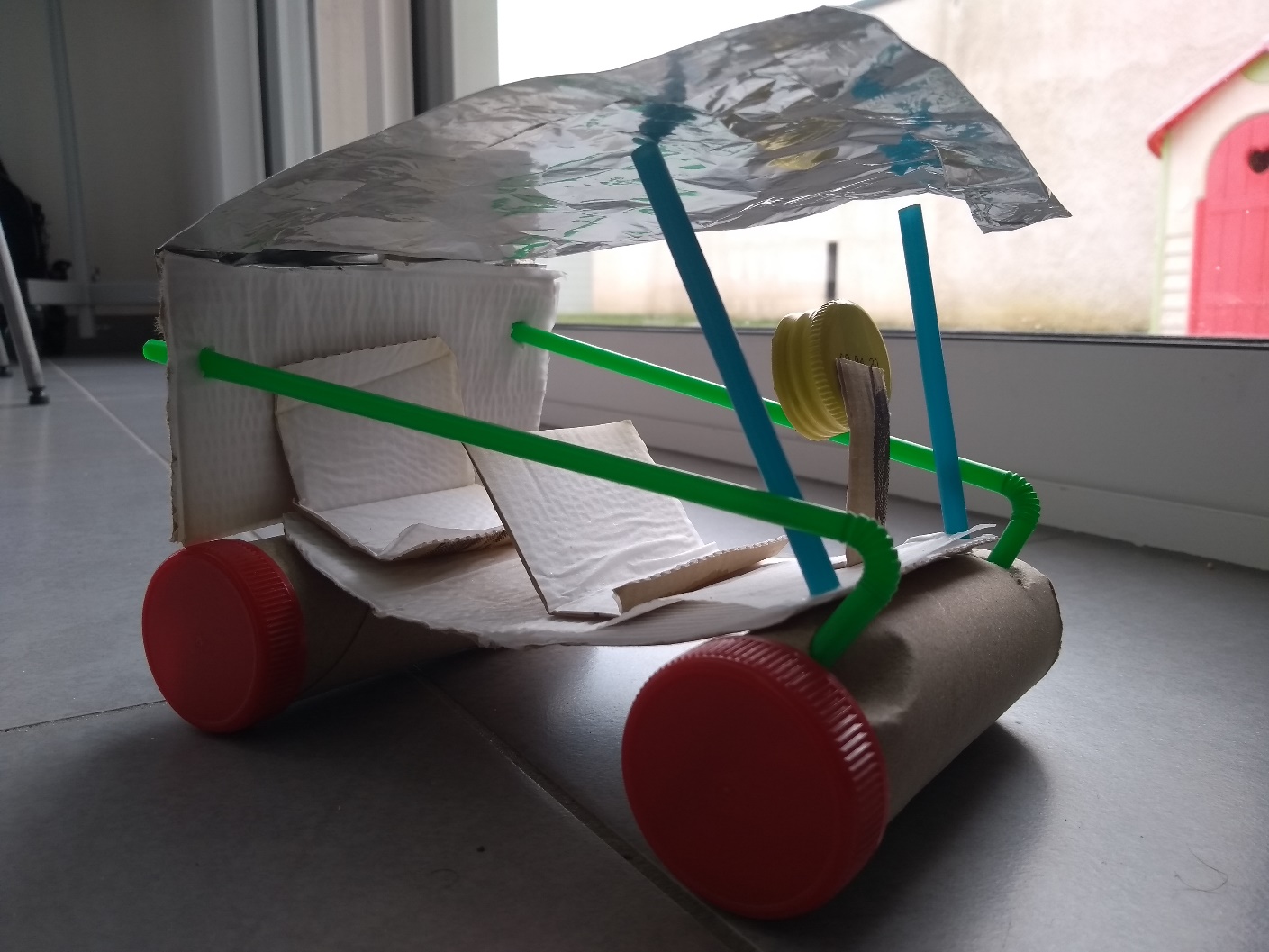 Défi n°11 : Antoine et Baptiste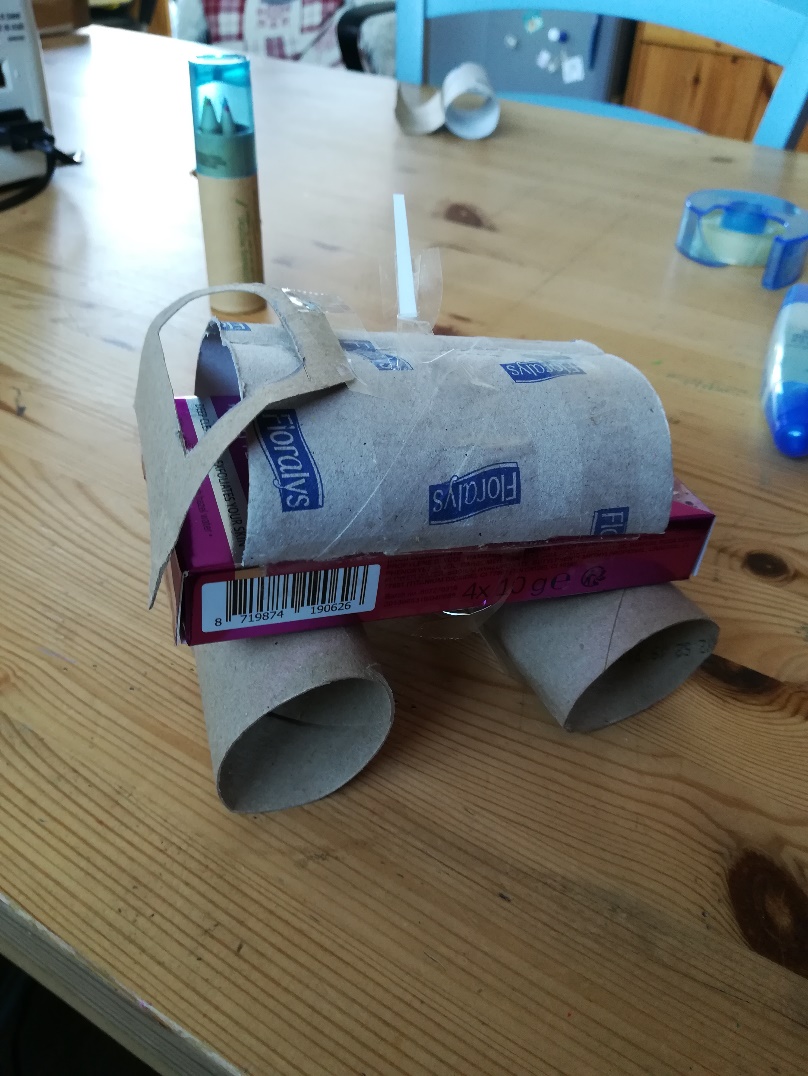 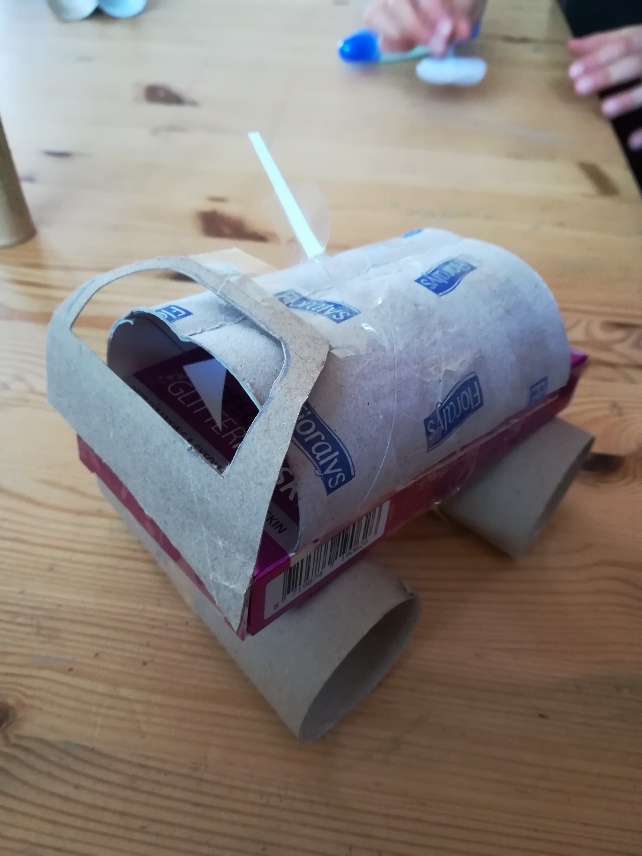 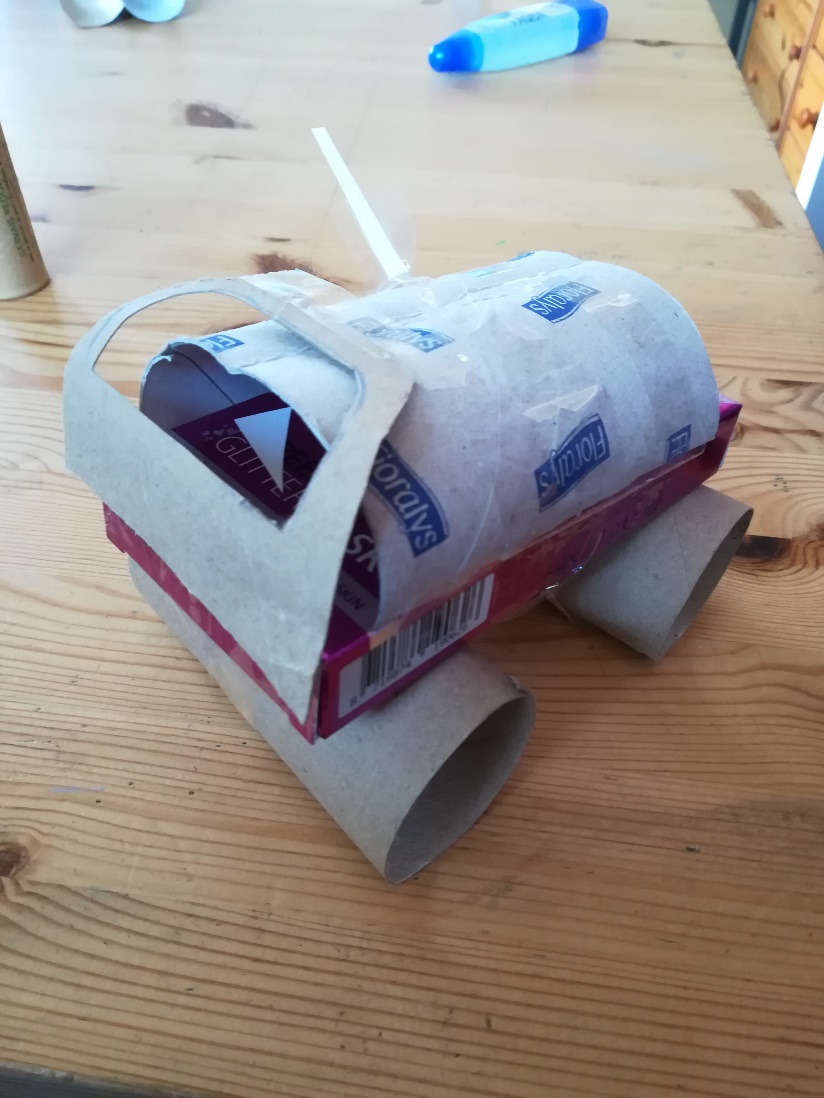 Antoine T.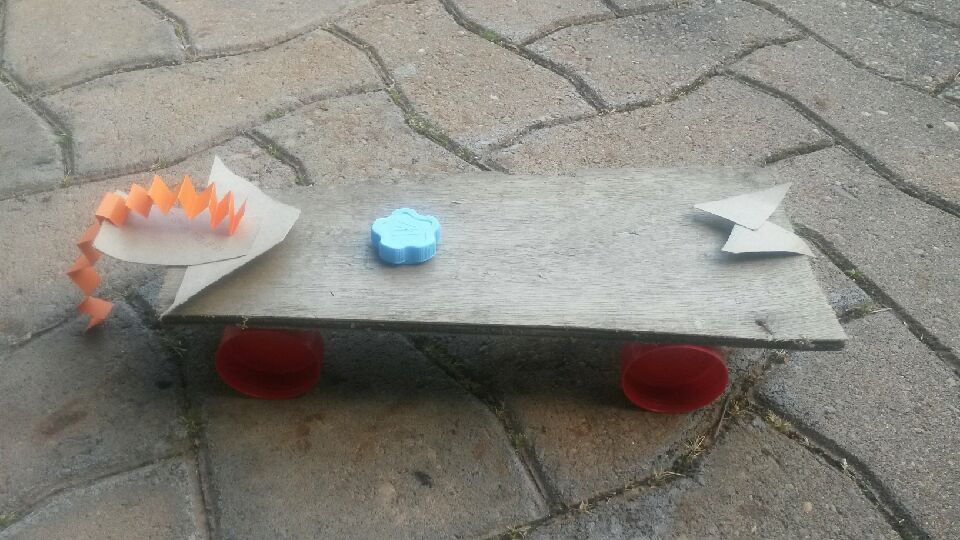 